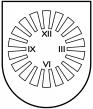 LATVIJAS  REPUBLIKA PRIEKUĻU NOVADA PAŠVALDĪBAReģistrācijas Nr. 90000057511, Cēsu prospekts 5, Priekuļi, Priekuļu pagasts, Priekuļu novads, LV-4126 www.priekuli.lv, tālr. 64107871, e-pasts: dome@priekulunovads.lvLēmumsPriekuļu novada Priekuļu pagastā2019.gada  24.oktobrī                                                                                          Nr.445									(protokols Nr.11, 24.p)Par siltumenerģijas maksas noteikšanu Priekuļos, Priekuļu pagastā, Priekuļu novadāPriekuļu novada dome izskata jautājumu par siltumenerģijas maksas noteikšanu Priekuļos, Priekuļu pagastā, Priekuļu novadā.Izvērtējot domes rīcībā esošo informāciju un  pamatojoties uz likuma “Par pašvaldībām”  21. panta pirmās daļas 14. punkta d apakšpunktu, Priekuļu novada domes Tautsaimniecības komitejas 2019.gada 17.oktobra (protokols Nr.11) atzinumu par lēmuma projektu, Finanšu komitejas 2019.gada 21.oktobra (protokols Nr.11)  atzinumu par lēmumprojektu, atklāti balsojot, PAR –11(Elīna Stapulone, Dace Kalniņa, Aivars Tīdemanis, Elīna Krieviņa, Jānis Mičulis, Mārīte Raudziņa, Arnis Melbārdis, Jānis Ročāns, Aivars Kalnietis, Normunds Kažoks, Ināra Roce), PRET –nav, ATTURAS –nav,  Priekuļu novada dome nolemj: Ar 2020.gada 1.februāri noteikt maksu par  siltumenerģiju Priekuļos, Priekuļu pagastā, Priekuļu novadā, EUR 52.95 par vienu MWh, bez pievienotās vērtības nodokļa.Atbildīgais par lēmuma izpildi Priekuļu novada pašvaldības izpilddirektors F. Puņeiko.Uzdot Finanšu un grāmatvedības nodaļai par siltumenerģijas maksas izmaiņām informēt siltumenerģijas saņēmējus.Domes priekšsēdētāja			(paraksts)					Elīna Stapulone